GFWC CLARKSVILLE WOMEN’S CLUB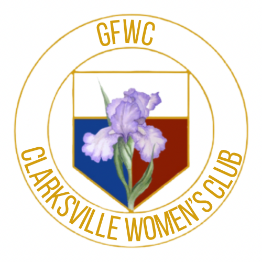 Membership Application FormDate ___________________I, ____________________________________________, am interested in becoming a member of the GFWC Clarksville Women’s Club.  I understand the objective of the Club is to promote the civic, charitable, literary, cultural, and educational interests of Clarksville and its surrounding communities operating as a non-profit association within the guidelines of Section 501C3 of the IRS Code. This club promotes the service tradition of the General Federation of Women’s Clubs (GFWC) to which it belongs. _______________________________________________    ______________________  _____  _________Street Address						       City		    	 State          Zip______________________________________    ________________________________________________ Preferred Telephone                 			   Email Address ______________________    _______________________________________________________________ Date of Birth (MM/DD)    	 Signature							 DateDues:  I agree to pay $40 annual dues to activate and maintain my membership status and voting privileges in the GFWC Clarksville Women’s Club Payment: (Choose One)  _________Online        _________Check           _________CashInterests Inventory:  Please indicate one or more of the following Community Service Teams that you would be interested in working and focusing on. _____ Arts & Culture 			_____ Conservation & Environment_____ Education and Libraries		_____ Health and Wellness_____ Civic Engagement			_____ Domestic Violence Awareness_____ Child AdvocacySkills and Talents:  Please share any special knowledge, skills, aptitudes, talents, and background (including military service) that you have that may support the Club and its community service efforts.Submission:  Submit this form, accompanied by your annual dues payment if applicable to: GFWC Clarksville Women’s Club, ATTN: Membership, PO Box 30471, Clarksville, TN  30740 OR email to gfwcclarksvilleWC@gmail.com  OR you can apply online through our website at www.gfwcclarksvillewomensclub.com